Business Sponsorship LetterTo,Meghna NaydoRTC Company Pvt Ltd 607, Mall Road, Canada 456-456-4444ny@mail.comDate – DD/MM/YYYY Subject:[Related To Your Application] Dear Pumniol,I ------- (mention your name) working as	(mention job title) with thecompany	(mention name) would like to connect with you over a businessassociation. We are looking out for sponsors to	(mention the reason).The sponsorship will be a step forward toward a great association in the future for both the organizations. The association will help in building up the ------(mention the benefits).We are enclosing all the documents and brief about the association that will help you in getting insight about the deal and will enable you to take a right decision.In case you have any query or doubt please feel free to contact us anytime. Yours Sincerely,Roobal John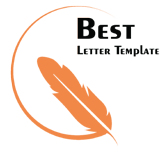 4021- Common Street, Berut, Canada 1223-4321-564rt@rediffmail.com